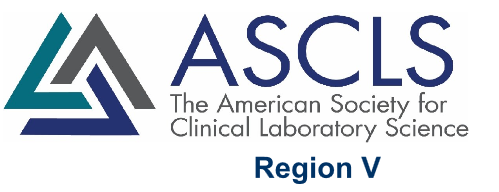 Leadership AcademyProfessional Recommendation PacketMission:The ASCLS Region V Leadership Academy will provide guidance, education and resources at a regional level to prepare ASCLS members for leadership roles in ASCLS, within the profession and the workplace.Goals:Provide a structured regional Leadership Academy that will prepare our members to become future leaders in ASCLS and within the profession of Medical Laboratory ScienceIdentify members with potential to become leaders in ASCLS and invest in their growth and developmentProvide the Leadership Academy participants with resources, skills and knowledge to prepare them and allow them to succeed in leadership rolesBenefits to the Participant:Gain confidence to step into leadership rolesEnhance personal and professional knowledge and skills to be successfulHave opportunities to be mentored by and learn from ASCLS leadersBroaden professional network of friends and peers within ASCLSAcquire experience to identify and successfully achieve goalsBenefits to ASCLS:Develop strong leaders that generate excitement, enthusiasm and commitment to the organization and the profession.Shape the future of the organization and the profession at largeIncrease passion for ASCLS locally, regionally, and nationallyIncrease the pool of future leaders at all levels of the organizationCurriculum SummaryThe following topics will be covered during the 12-month Leadership Academy:History of ASCLS				Professional AdvocacyLeadership and Communication Styles	Recruitment StrategiesGoals and Strategic Planning			Leadership Book DiscussionsOrganization Skills/Time Management	Group teambuilding projectsConflict Management				Participation in meetings Conducting Successful Meetings		Other timely topics as appropriateLeadership Academy Recommendation FormThe   Region V Leadership Academy is a 12-month program designed to prepare ASCLS members for current and future leadership roles in the organization by providing a structured program of study of critical leadership topics. Its goals are to:Provide a structured regional Leadership Academy that will prepare our members to become future leaders in ASCLS and within the profession of Medical Laboratory Science.Identify members with potential to become leaders in ASCLS and invest in their growth and development.Provide the Leadership Academy participants with resources, skills and knowledge to prepare them and allow them to succeed in leadership roles.Your evaluation will be an important part of the candidate’s application.  We are interested in your assessment of the applicant’s past achievements as well as future potential. Applicant’s Name:       Recommender’s Name:       Recommender’s Relationship to Applicant:      Recommender’s Signature:	      (electronic signature through direct submission to address listed below is acceptable)				Date:       Please attach a letter of recommendation (from next page) which considers the following components of the applicant's leadership abilities.Provide examples/observations that demonstrate the candidate’s leadership    potential and ability.	2.	Address the candidate’s demonstrated strengths and successes.	3.	Why you believe that the candidate is well-suited for the ASCLS Leadership 				Academy.      4.   Provide examples/observations that demonstrate the candidate’s initiative and                motivation.     5    Provide examples/observations that demonstrate the candidate’s level of maturity            and interpersonal skills.      6.  Attest to the candidate’s commitment to the mission and vision of ASCLSThank you for your effort to provide this recommendation.  Please return the completed form and recommendation letter to Ali Nussbaum at ali.nussbaum4ascls@gmail.comAll materials must be received by August 1, 2022 Letter of Recommendation: